Hoe ben ik slim - test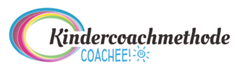 Kleur het hokje achter de zin die bij jou past.Ik kan goed een grap of een verhaal vertellenIk hou van het oplossen van rekensommenAls ik iets lees zie ik het in gedachtenIk zing of neurie graag in mezelfIk zit vaak met iets in mijn handen Ik hou van de natuurIk werk graag samen met andere kinderenIk kan me in mijn eentje goed vermakenIk houd van tekenen of schilderenIk lees graag boekenIk onderzoek graag wat het probleem isIk weet snel wat een ander denkt of voeltIk hou van sport en bewegenIk hou van het luisteren naar muziekIk verzamel dingen uit de natuurIk denk vaak na over wat mijn mening isIk kan goed hoofdrekenenIk vind het fijn om voor anderen te zorgenIk kan me goed dingen voorstellenIk hou van buitenspelenIk leer het liefst met muziek aanIk weet veel over de natuurIk weet goed wat ik zelf wilMijn lievelingsvak op school is rekenenIk kan goed een spreekbeurt houdenIk hou van feestjes met veel vriendenIk bespeel een instrument (of wil dit graag)Ik begrijp iets als ik het gezien hebIk kijk graag naar natuurprogramma’sIk vind het fijn om me in te spannenIk kan goed volgens een instructie werkenAls ik praat maak ik gebaren Ik ben goed in onthouden wat er gezegd isIk kan makkelijk een nieuw liedje nazingenIk ben graag op tijdIk maak heel makkelijk vriendenIk hou ervan om in de tuin te werkenHet is leuk om samen muziek te makenIk schrijf wel eens een verhaal of een gedichtAls er ruzie is los ik het vaak opIk praat niet zo graag over mezelfIk raak graag mensen aanIk kan goed fantaserenIk hou van dieren en verzorg ze graagIk pak een opdracht stap voor stap aanIk denk eerst altijd na voor ik iets doe of zegIk zeg graag hoe ik erover denkAls ik iets knutsel/ teken zie ik het voor meIk kom op voor de natuurIk heb graag een plek voor mezelfIk hoor altijd geluiden om me heenIk hou van rijmenIk los graag ingewikkelde problemen opIk wiebel vaak op mijn stoelGoed zorgen voor het milieu is belangrijkIk hou altijd rekening met andere mensenIn gedachten praat ik veel met mezelfIk vind het leuk om iets nieuws te bedenkenBij muziek heb ik gedachten of herinneringenIk denk na over wat ik heb gedroomdIk kan goed schrijven zonder foutenIk wil goed worden in sport door te trainenIk vind vriendschappen belangrijkIk ben goed in plattegronden lezenTel alle gekleurde hokjes per rij opWoord slim Reken slimBeeld slimMuziek slimBeweeg slimNatuur slimMensen slimZelf slim